Publicado en Madrid el 13/10/2021 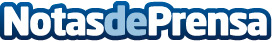 Así prepara El Pucela Zorros el All Stars de eLaLiga De la mano de Julián Álvarez, miembro del Consejo Científico de Herbalife Nutrition, estos son los consejos para que el Pucela Zorros afronte el campeonato All Stars de eLaLiga el 13 de octubreDatos de contacto:Cristina Villanueva Marín664054757Nota de prensa publicada en: https://www.notasdeprensa.es/asi-prepara-el-pucela-zorros-el-all-stars-de_1 Categorias: Nacional Nutrición Telecomunicaciones Fútbol Juegos Madrid http://www.notasdeprensa.es